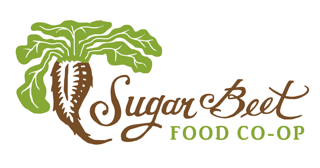 SUGAR BEET FOOD STORE COOPERATIVE BOARD OF DIRECTORS MEETINGTuesday, February 22, 2022, 7:00pm***Board of Directors:  Ryan Bradley, Beth Dougherty, Jim Doyle, Bill Gee, Tom Hollinden, Cassie Janis, Jill Niewoenher, Peter Nolan, and Chuck Wolf GM: Angelic LugoMarketing: Lissa DysartGuests: Matthew Ruff (Chicago Market Board Member) and Kate Grimm (Chicago Market Board Member & Volunteer Coordinator)Action Items/Takeaways:AngelicAsk Paula from NCG to send information regarding Gabby Davis training and ask if she thinks the Board would benefit from Gabby’s Racial Equality/Food Justice training.Review and audit what’s been done regarding HR audit follow ups with Jen, I-9 compliance being top priority.2021 Financial ReviewAction planning/target timing for price/margin updates (ex.Deli etc.)Staff appreciation fluctuation 2021 vs. 2020? What drove the difference? JimSpeak to RFS (Cory) regarding accounting for the occupancy fee – Angelic to coordinate.  Financial audit – Connect with Matthew from Chicago Market (meeting guest) on audit recommendations/agencies. Jim to investigate rates for board to decide if we want to continueRyan/LissaKickoff of Board Elections Communications - Ryan to follow up with a detailed planning conversation on timing. Ryan/BethStaff joining board meetings - Next Steps: Work with Angelic to invite some managers to upcoming Board meetingsInvestigate if team members have an appetite to sit on the board in an official capacity (elected member) – this may also require bylaws adjustmentPeterConnect with Matthew & Kate of Chicago Market to review the package they created on “What it means to be a board member” Comprehensive Meeting MinutesMeeting Called to Order – 7:04pm Chicago Market  – (Matthew & Kate)Will be located in uptown corner of Wilson & BroadwayStarted a farmer’s market in Uptown“Come to this corner for good food” approachCo-Op 2,140 owners currently, started ~9 years ago, main progress in 2020 and looking to open in 2023.  Raising capital through various channels.  Looking to learn from other boards the next few monthsGM – Dan Arnett (has spent ~23 years in Co-ops) great experience How to move from a working board to a governing boardWSR Report Ryan –Where should we land on basket size?  $30-$35Is the café at full speed now? Yes, expect café numbers to increaseGM Report Highlight/Call OutsMet with Gabby Davis from NCG and hoping she can do a Racial Equity / Food Justice Manager training BillAre there any specific trainings NCG has or specific areas we are trying to address with staff?Ryan/JillCan Paula send information and if Board would benefit from this training as well? Angelic to follow upLast Meeting Action Items Follow upHR Audit shared and can be conducted upon requestPeter – What are main next steps Angelic?Has not had a chance to review and audit what’s been done but will go through by due date, I-9 being top priority for compliance.Feel good that now documented and action time to execute and hold team members accountableBill – How did the due dates get assigned for Jen’s deliverables? Angelic and Jen reviewed together based on priority etc. Beth – Did harassment training happen? Yes, that was completedJill - Any items don’t think will be completed on time, ex. Item due 2/21/22?Angelic needs to audit the items and status update to hold Jen accountable to agreed to datesHR handbook – pending follow up from Jen on open itemsLapsed owners since July 2021 pulled from COPOS (Sent 513 emails in total sent) sent a $10 of $50 coupon, higher than average open rates within first 12 hours and no redemptions to datePotential that some owners showing as lapsed status are just not mentioning their ownership when they visitRecommendation - Track lapsed users over time moving forward to ensure not growing or how to engage owners on value propositionCOGs by category – Angelic responded to Bill’s questions offlineOccupancy accounting recommendation from Cory to set cash aside but how do we account and report on that in the P&L.  Jim to speak with RFS on specific accounting for this occupancy fee in 2024.Chuck looked at payment and Chuck believes term is actually March 31, 2023 so ensure we are allocating appropriately for timing. 2021 year end financials were shared with the BoardBill – do we feel caught up on price updates/margins?Not yet, Deli still needs addressed given turnoverStill a lot to get done on price/margin workStaff appreciation fluctuation 2021 vs. 2022? Angelic to follow upPeter – How do you feel about getting 2022 to a positive $58K this year? Angelic to take a look at January before responding (Jen just sent to RFS)Board Elections Update (Admin Committee)It is time to announce the board elections. The timeline consistent with what was previously shared.Ryan to follow up with Lissa with a detailed planning conversation on timing. Virtual zoom for interested candidates targeting March 8 but could push out a week or so if needed. Peter - Matthew/Kate & input on board elections?  Chicago Market has also faced challenges on candidate front. They push social media and mailing lists.  Chicago Market does have a package on what it means to be a board member.  Challenges in the past on setting the expectation on what being a board member means and where roles start/stop. Able to recruit from those already volunteering Beth – recommend a staff representative on the board, or incent staff members to join the public meetings.  What happened previously?Lissa – manager rotations previously, may be a focused manager check in (pre-pandemic on site management and thinking about talent pool for leadership, capture different insights on what’s important in the store) Bill  - Would allow staff members hear the context of requests on Angelic and for the business updatesJim – may need to adjust bylaws, believe you have to be an owner to be on the board and are all employees members/owners? Next Steps: Does the team member have an appetite for this and then look into due diligence on bylaws etc. Research before annual meeting and can then get bylaws approval from owners in annual meeting as needed.  In the meantime, let’s look into admin committee getting some manager meetings on the calendar in a rotation Chuck – Financial audit recommendation?  Jim – we’ve looked in the past but decided not to do it, 2-3 years ago $15K to execute can re-look on rates and decide.  Matthew looking at this now and can re-connect with Jim on audit recommendations/agencies.Angelic – Wild Onion has spot in Rogers Park and looking to come visit and see how we do meal prep etc. Peter - City of Las Vegas reached out, planning a co-op on west side, economically challenged – planning a vertical garden, housing and full-service co-op storeAdjourn for Executive Session 8:19PMUpcoming Board MeetingsMarch 22 - PlanningApril 30th (Annual Meeting- Saturday) - PublicMay 24 - PlanningJune 28 - PublicJuly 26 - PlanningAugust 30 - PublicSeptember 27 - PlanningOctober 25 - PublicDecember 6- Planning***Our Strategic Pillars Run a financially viable business for our ownersBe a great place to work for our staffProvide a thriving marketplace for local farmers and producersAddress inequality in our local food system for our broader communityBe a great place to shop for our customersBe an environmental steward to protect our planet